Spanish 3                                        Name:                                                                                                                          Session:…………………………………………………………………………………………………………………….essential understanding                   
Many people work as a volunteer. They want to help people or organizations that need the help of others without pay. There are very good reasons for volunteering. Which are? Do you think it is important to help others? Do you volunteer in your community? What are the most important works or charitable causes in your community? There are many famous people who use their money to good causes and to support campaigns to the benefit of unfortunate people. Can you name some? Would you like to interview one of these people?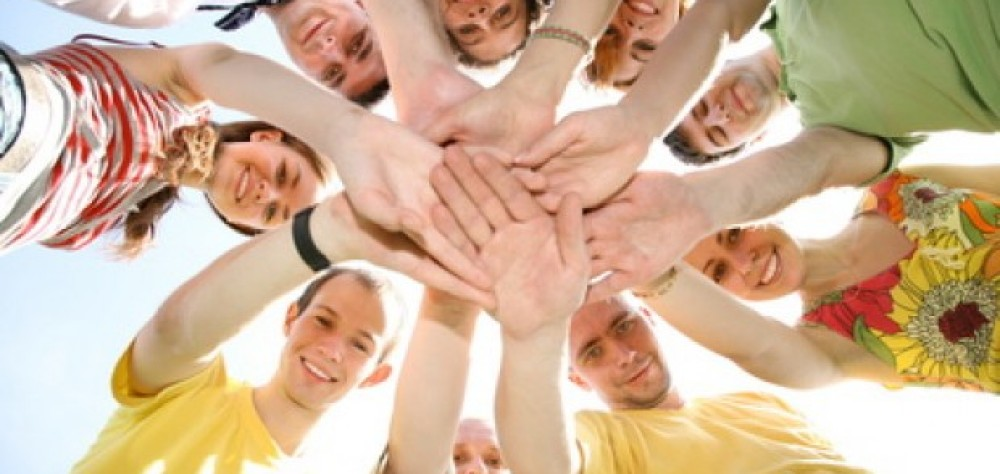 “Volunteers are the only human beings on the face of the earth who reflect this nation’s compassion, unselfish caring, patience, and just plain loving one another.”
~Erma Bombeck OverviewIn this lesson you will learn to describe volunteer activities, organize people to do a project, and persuade or influence others. In order to meet this goal we will use the use of tu commands, affirmative & negative commands,  usted (es), nosotros commands, and polite requests. Guiding question 1: How do you form the affirmative tu commands? Lessons_____ Describe volunteer activities_____ Organize people to do a project _____ Tu commands _____ Usted (es), nosotros commands  _____ affirmative & negative commands WEEK ONE- individual work ______1. Lesson  Opener, pp 90 & 91:  ¡Todos para uno y uno para todos!.  Due 11/1______2. Presentación de vocabulario. Translate the blue words on pp 92 & 93 into English. 	Due 11/2	_____  3. Vocabulario en contexto p 95. Comprehension exercise 4 p 96. 11/3_____ 4. Repaso Gramatical p 96. 11/4 _____ 5. Quiz #1 on vocabulary about volunteer activities and grammar (tu commands) due 11/7Group work – _______1.  Project; investigates in the internet the celebrations of Cesar Chavez Day of Service and Learning. What activities are organized? There are differences between the celebrations of one state to another? Present to the class in power point form. Due 11/10______ 2.  Organize a camping in a soup-kitchen. Write a note to a fellow who wants to help the 	week that you can not go. Tell him /her what they have to do and what not to do. Use at 	least four affirmative commands and four negative in your note. Due 11/17Week two- Individual work_____ 1. Lesson opener: Presentación de gramática, p 97:  Tú negative & affirmative commands 	Power 	point note.  due 11/28_____ 2. Textbook practice:  pp 98 & 99, exercise 7 & 8. due 11/29_____ 3.Read Comparación cultural p 98. due 11/30_____ 4. Read Bosquejo, notice how commands are used in the following proposal for a public 	service announcement to be aired on television. Then practice using commands to give 	suggestions to peers, p 100., actividades 10-12. due 12/8_____ 5. Quiz #2. on grammar (tu negative & affirmative commands) due 12/9Group Work-_____ 1. In pair, research on two famous Hispanic Americans help others Edward James Olmos and Gloria Estefan.  Each of you will find information about life and charitable works of the chosen person and write an interview with him or her. Before starting the research, discuss the volunteer work in the community. Then, create a list of mandates on what they have to do the volunteers. Then you will use this information to write their interviews. Due 12/14Assessment-  due 12/16a) How do you form the affirmative tu command? b) What are the other Command forms? c) Vocabulary: Describe Volunteer Activities d) Grammar test (tu commands, usted (es), nosotros commands 